Kulyk OleksandrExperience:Position applied for: 2nd EngineerDate of birth: 16.02.1991 (age: 26)Citizenship: UkraineResidence permit in Ukraine: YesCountry of residence: UkraineCity of residence: OdessaContact Tel. No: +38 (048) 766-60-13 / +38 (063) 287-89-09E-Mail: shurik.ua@list.ruSkype: kulyk.o91U.S. visa: Yes. Expiration date 01.01.2020E.U. visa: NoUkrainian biometric international passport: Not specifiedDate available from: 17.07.2017English knowledge: GoodMinimum salary: 6500 $ per monthPositionFrom / ToVessel nameVessel typeDWTMEBHPFlagShipownerCrewing3rd Engineer24.08.2016-02.03.2017YM WindowContainer Ship145077MAN B&W 11S90ME-C72000Hong KongSeaspan Corp.Univis3rd Engineer25.10.2015-15.05.2016YM WellheadContainer Ship144651MAN B&W 11S90ME72000HONGKONGSeaspan Corp.Univis3rd Engineer24.12.2014-26.06.2015SEASPAN LINGUEContainer Ship40541MAN B&W 8K90MC-C49720HONG KONGSEASPAN CORPORATIONUNIVIS3rd Engineer14.02.2014-10.08.2014OOCL ISTANBULContainer Ship40030MAN B&W 8K90MC-C48360MALTADANAOS4th Engineer13.02.2013-13.07.2013HYUNDAI TENACITYContainer Ship141770MAN B&W 12K98ME-C798240LiberiaDanaos shipping&mdash;4th Engineer05.05.2012-11.09.2012CSCL Le HavreContainer Ship107000MAN B&W 12K98MC93000CyprusDanaos shipping&mdash;Motorman 1st class30.06.2011-27.01.2012HANJIN ALGECIRASContainer Ship44060WARTSILA RT-FLEX 82C44000MALTADANAOS Shipping&mdash;Motorman 1st class03.09.2010-19.02.2011IRAN FAZELChemical Tanker35000MAN B&W 6S50MC11200LIBERIANITC&mdash;Engine Cadet06.05.2009-28.11.2009MAERSK STRALSUNDContainer Ship94483MAN B&W 12K98ME-C93000Liberia&mdash;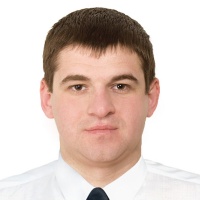 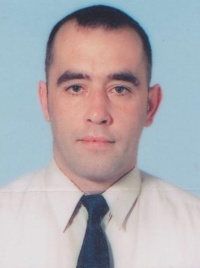 